APPLICATION FORM FOR EMPLOYMENTTERMS AND CONDITIONSThe purpose of this form is to assist a municipality in selecting candidates for an advertised post.This form must be completed in full, accurately and legibly. All substantial information relevant to a candidate must be provided in this form. Any additional information may be provided on the CV.Candidates shortlisted for interviews may be requested to furnish additional information that will assist municipalities to expedite recruitment and selection processes.All information received will be treated with strictly confidentiality and will not be used for any other purpose than to assess the suitability of the applicant.This form is designed to assist municipality with the recruitment, selection and appointment of senior managers in terms of the Local Government: Municipal Systems Act, 2000 (Act No.32 of 2000)TERMS AND CONDITIONSThe purpose of this form is to assist a municipality in selecting candidates for an advertised post.This form must be completed in full, accurately and legibly. All substantial information relevant to a candidate must be provided in this form. Any additional information may be provided on the CV.Candidates shortlisted for interviews may be requested to furnish additional information that will assist municipalities to expedite recruitment and selection processes.All information received will be treated with strictly confidentiality and will not be used for any other purpose than to assess the suitability of the applicant.This form is designed to assist municipality with the recruitment, selection and appointment of senior managers in terms of the Local Government: Municipal Systems Act, 2000 (Act No.32 of 2000)TERMS AND CONDITIONSThe purpose of this form is to assist a municipality in selecting candidates for an advertised post.This form must be completed in full, accurately and legibly. All substantial information relevant to a candidate must be provided in this form. Any additional information may be provided on the CV.Candidates shortlisted for interviews may be requested to furnish additional information that will assist municipalities to expedite recruitment and selection processes.All information received will be treated with strictly confidentiality and will not be used for any other purpose than to assess the suitability of the applicant.This form is designed to assist municipality with the recruitment, selection and appointment of senior managers in terms of the Local Government: Municipal Systems Act, 2000 (Act No.32 of 2000)TERMS AND CONDITIONSThe purpose of this form is to assist a municipality in selecting candidates for an advertised post.This form must be completed in full, accurately and legibly. All substantial information relevant to a candidate must be provided in this form. Any additional information may be provided on the CV.Candidates shortlisted for interviews may be requested to furnish additional information that will assist municipalities to expedite recruitment and selection processes.All information received will be treated with strictly confidentiality and will not be used for any other purpose than to assess the suitability of the applicant.This form is designed to assist municipality with the recruitment, selection and appointment of senior managers in terms of the Local Government: Municipal Systems Act, 2000 (Act No.32 of 2000)TERMS AND CONDITIONSThe purpose of this form is to assist a municipality in selecting candidates for an advertised post.This form must be completed in full, accurately and legibly. All substantial information relevant to a candidate must be provided in this form. Any additional information may be provided on the CV.Candidates shortlisted for interviews may be requested to furnish additional information that will assist municipalities to expedite recruitment and selection processes.All information received will be treated with strictly confidentiality and will not be used for any other purpose than to assess the suitability of the applicant.This form is designed to assist municipality with the recruitment, selection and appointment of senior managers in terms of the Local Government: Municipal Systems Act, 2000 (Act No.32 of 2000)TERMS AND CONDITIONSThe purpose of this form is to assist a municipality in selecting candidates for an advertised post.This form must be completed in full, accurately and legibly. All substantial information relevant to a candidate must be provided in this form. Any additional information may be provided on the CV.Candidates shortlisted for interviews may be requested to furnish additional information that will assist municipalities to expedite recruitment and selection processes.All information received will be treated with strictly confidentiality and will not be used for any other purpose than to assess the suitability of the applicant.This form is designed to assist municipality with the recruitment, selection and appointment of senior managers in terms of the Local Government: Municipal Systems Act, 2000 (Act No.32 of 2000)TERMS AND CONDITIONSThe purpose of this form is to assist a municipality in selecting candidates for an advertised post.This form must be completed in full, accurately and legibly. All substantial information relevant to a candidate must be provided in this form. Any additional information may be provided on the CV.Candidates shortlisted for interviews may be requested to furnish additional information that will assist municipalities to expedite recruitment and selection processes.All information received will be treated with strictly confidentiality and will not be used for any other purpose than to assess the suitability of the applicant.This form is designed to assist municipality with the recruitment, selection and appointment of senior managers in terms of the Local Government: Municipal Systems Act, 2000 (Act No.32 of 2000)TERMS AND CONDITIONSThe purpose of this form is to assist a municipality in selecting candidates for an advertised post.This form must be completed in full, accurately and legibly. All substantial information relevant to a candidate must be provided in this form. Any additional information may be provided on the CV.Candidates shortlisted for interviews may be requested to furnish additional information that will assist municipalities to expedite recruitment and selection processes.All information received will be treated with strictly confidentiality and will not be used for any other purpose than to assess the suitability of the applicant.This form is designed to assist municipality with the recruitment, selection and appointment of senior managers in terms of the Local Government: Municipal Systems Act, 2000 (Act No.32 of 2000)TERMS AND CONDITIONSThe purpose of this form is to assist a municipality in selecting candidates for an advertised post.This form must be completed in full, accurately and legibly. All substantial information relevant to a candidate must be provided in this form. Any additional information may be provided on the CV.Candidates shortlisted for interviews may be requested to furnish additional information that will assist municipalities to expedite recruitment and selection processes.All information received will be treated with strictly confidentiality and will not be used for any other purpose than to assess the suitability of the applicant.This form is designed to assist municipality with the recruitment, selection and appointment of senior managers in terms of the Local Government: Municipal Systems Act, 2000 (Act No.32 of 2000)TERMS AND CONDITIONSThe purpose of this form is to assist a municipality in selecting candidates for an advertised post.This form must be completed in full, accurately and legibly. All substantial information relevant to a candidate must be provided in this form. Any additional information may be provided on the CV.Candidates shortlisted for interviews may be requested to furnish additional information that will assist municipalities to expedite recruitment and selection processes.All information received will be treated with strictly confidentiality and will not be used for any other purpose than to assess the suitability of the applicant.This form is designed to assist municipality with the recruitment, selection and appointment of senior managers in terms of the Local Government: Municipal Systems Act, 2000 (Act No.32 of 2000)TERMS AND CONDITIONSThe purpose of this form is to assist a municipality in selecting candidates for an advertised post.This form must be completed in full, accurately and legibly. All substantial information relevant to a candidate must be provided in this form. Any additional information may be provided on the CV.Candidates shortlisted for interviews may be requested to furnish additional information that will assist municipalities to expedite recruitment and selection processes.All information received will be treated with strictly confidentiality and will not be used for any other purpose than to assess the suitability of the applicant.This form is designed to assist municipality with the recruitment, selection and appointment of senior managers in terms of the Local Government: Municipal Systems Act, 2000 (Act No.32 of 2000)TERMS AND CONDITIONSThe purpose of this form is to assist a municipality in selecting candidates for an advertised post.This form must be completed in full, accurately and legibly. All substantial information relevant to a candidate must be provided in this form. Any additional information may be provided on the CV.Candidates shortlisted for interviews may be requested to furnish additional information that will assist municipalities to expedite recruitment and selection processes.All information received will be treated with strictly confidentiality and will not be used for any other purpose than to assess the suitability of the applicant.This form is designed to assist municipality with the recruitment, selection and appointment of senior managers in terms of the Local Government: Municipal Systems Act, 2000 (Act No.32 of 2000)TERMS AND CONDITIONSThe purpose of this form is to assist a municipality in selecting candidates for an advertised post.This form must be completed in full, accurately and legibly. All substantial information relevant to a candidate must be provided in this form. Any additional information may be provided on the CV.Candidates shortlisted for interviews may be requested to furnish additional information that will assist municipalities to expedite recruitment and selection processes.All information received will be treated with strictly confidentiality and will not be used for any other purpose than to assess the suitability of the applicant.This form is designed to assist municipality with the recruitment, selection and appointment of senior managers in terms of the Local Government: Municipal Systems Act, 2000 (Act No.32 of 2000)DETAILS OF THE ADVERTISED POST ( as reflected in the advert)DETAILS OF THE ADVERTISED POST ( as reflected in the advert)DETAILS OF THE ADVERTISED POST ( as reflected in the advert)DETAILS OF THE ADVERTISED POST ( as reflected in the advert)DETAILS OF THE ADVERTISED POST ( as reflected in the advert)DETAILS OF THE ADVERTISED POST ( as reflected in the advert)DETAILS OF THE ADVERTISED POST ( as reflected in the advert)DETAILS OF THE ADVERTISED POST ( as reflected in the advert)DETAILS OF THE ADVERTISED POST ( as reflected in the advert)DETAILS OF THE ADVERTISED POST ( as reflected in the advert)DETAILS OF THE ADVERTISED POST ( as reflected in the advert)DETAILS OF THE ADVERTISED POST ( as reflected in the advert)DETAILS OF THE ADVERTISED POST ( as reflected in the advert) Advertised post applying for Advertised post applying for Advertised post applying forReference NumberReference NumberReference NumberName of MunicipalityName of MunicipalityName of MunicipalityNotice service periodNotice service periodNotice service periodPERSONAL DETAILS PERSONAL DETAILS PERSONAL DETAILS PERSONAL DETAILS PERSONAL DETAILS PERSONAL DETAILS PERSONAL DETAILS PERSONAL DETAILS PERSONAL DETAILS PERSONAL DETAILS PERSONAL DETAILS PERSONAL DETAILS PERSONAL DETAILS SurnameSurnameSurnameFirst NameFirst NameFirst NameID or Passport NumberID or Passport NumberID or Passport NumberRace Race African ColouredColouredIndianIndianIndianIndianIndianIndianWhiteWhiteGender Gender Gender Female Female Female Female Female Male Male Male Male Male Do you have a disability?Do you have a disability?Do you have a disability?Yes Yes Yes Yes Yes NoNoNoNoNoIf yes, elaborateIf yes, elaborateIf yes, elaborateAre you a South African Citizen?Are you a South African Citizen?Are you a South African Citizen?Yes Yes Yes Yes Yes NoNoNoNoNoIf no, what is your Nationality?If no, what is your Nationality?If no, what is your Nationality?Work Permit Number (if any)Work Permit Number (if any)Work Permit Number (if any)Do you hold any political office in a political party, whether in a permanent, temporary or acting capacity? If yes, provide information below.Do you hold any political office in a political party, whether in a permanent, temporary or acting capacity? If yes, provide information below.Do you hold any political office in a political party, whether in a permanent, temporary or acting capacity? If yes, provide information below.Do you hold any political office in a political party, whether in a permanent, temporary or acting capacity? If yes, provide information below.Do you hold any political office in a political party, whether in a permanent, temporary or acting capacity? If yes, provide information below.Do you hold any political office in a political party, whether in a permanent, temporary or acting capacity? If yes, provide information below.Do you hold any political office in a political party, whether in a permanent, temporary or acting capacity? If yes, provide information below.Do you hold any political office in a political party, whether in a permanent, temporary or acting capacity? If yes, provide information below.No No No No No Political Party:Political Party:Political Party:Position:Position:Position:Position:Position:Expiry Date:Expiry Date:Expiry Date:Expiry Date:Expiry Date:Do you hold a professional membership with any professional body? If yes, provide information belowYes Do you hold a professional membership with any professional body? If yes, provide information belowYes Do you hold a professional membership with any professional body? If yes, provide information belowYes Do you hold a professional membership with any professional body? If yes, provide information belowYes Do you hold a professional membership with any professional body? If yes, provide information belowYes Do you hold a professional membership with any professional body? If yes, provide information belowYes Do you hold a professional membership with any professional body? If yes, provide information belowYes Do you hold a professional membership with any professional body? If yes, provide information belowYes NoNoNoNoNoProfessional Body:Professional Body:Professional Body:Membership Number: Membership Number: Membership Number: Membership Number: Membership Number: Expiry Date:Expiry Date:Expiry Date:Expiry Date:Expiry Date:C: CONTACT DETAILS:C: CONTACT DETAILS:C: CONTACT DETAILS:C: CONTACT DETAILS:C: CONTACT DETAILS:C: CONTACT DETAILS:C: CONTACT DETAILS:C: CONTACT DETAILS:C: CONTACT DETAILS:C: CONTACT DETAILS:C: CONTACT DETAILS:C: CONTACT DETAILS:C: CONTACT DETAILS:Preferred language for correspondence?Preferred language for correspondence?Preferred language for correspondence?Telephone number during office hours Telephone number during office hours Telephone number during office hours Preferred method for correspondence (Mark with an X)Preferred method for correspondence (Mark with an X)Preferred method for correspondence (Mark with an X)Post Post E-mailE-mailE-mailE-mailE-mailE-mailFaxFaxCorrespondence contact details (in terms of above)Correspondence contact details (in terms of above)Correspondence contact details (in terms of above)D. QUALIFICATIONS  (Additional information may be provided on your CV)D. QUALIFICATIONS  (Additional information may be provided on your CV)D. QUALIFICATIONS  (Additional information may be provided on your CV)D. QUALIFICATIONS  (Additional information may be provided on your CV)D. QUALIFICATIONS  (Additional information may be provided on your CV)D. QUALIFICATIONS  (Additional information may be provided on your CV)D. QUALIFICATIONS  (Additional information may be provided on your CV)D. QUALIFICATIONS  (Additional information may be provided on your CV)D. QUALIFICATIONS  (Additional information may be provided on your CV)D. QUALIFICATIONS  (Additional information may be provided on your CV)D. QUALIFICATIONS  (Additional information may be provided on your CV)D. QUALIFICATIONS  (Additional information may be provided on your CV)D. QUALIFICATIONS  (Additional information may be provided on your CV)Name of School/ Technical CollegeName of School/ Technical CollegeName of School/ Technical CollegeHighest Qualification ObtainedHighest Qualification ObtainedHighest Qualification ObtainedHighest Qualification ObtainedHighest Qualification ObtainedHighest Qualification ObtainedYear ObtainedYear ObtainedYear ObtainedYear ObtainedName of Institution Name of Institution Name of Institution Name of QualificationName of QualificationName of QualificationNQF LevelNQF LevelNQF LevelNQF LevelNQF LevelNQF LevelYear Obtained E. WORK EXPERIENCE (Additional information may be provided on your CV) E. WORK EXPERIENCE (Additional information may be provided on your CV) E. WORK EXPERIENCE (Additional information may be provided on your CV) E. WORK EXPERIENCE (Additional information may be provided on your CV) E. WORK EXPERIENCE (Additional information may be provided on your CV) E. WORK EXPERIENCE (Additional information may be provided on your CV) E. WORK EXPERIENCE (Additional information may be provided on your CV) E. WORK EXPERIENCE (Additional information may be provided on your CV) E. WORK EXPERIENCE (Additional information may be provided on your CV) E. WORK EXPERIENCE (Additional information may be provided on your CV) E. WORK EXPERIENCE (Additional information may be provided on your CV) E. WORK EXPERIENCE (Additional information may be provided on your CV) E. WORK EXPERIENCE (Additional information may be provided on your CV)Employer (starting with the most recent)Position Position FromFromFromFromToToToToToReason for leavingEmployer (starting with the most recent)Position Position MMYYYYYYMMMMMMYYYYReason for leavingIf you were previously employed in Local Government, indicate whether any condition exists that prevents your re-employment:If you were previously employed in Local Government, indicate whether any condition exists that prevents your re-employment:If you were previously employed in Local Government, indicate whether any condition exists that prevents your re-employment:If you were previously employed in Local Government, indicate whether any condition exists that prevents your re-employment:If you were previously employed in Local Government, indicate whether any condition exists that prevents your re-employment:If you were previously employed in Local Government, indicate whether any condition exists that prevents your re-employment:If you were previously employed in Local Government, indicate whether any condition exists that prevents your re-employment:Yes Yes Yes Yes Yes NoIf yes, provide the name of the previous employing municipality If yes, provide the name of the previous employing municipality If yes, provide the name of the previous employing municipality F. DISCIPLINARY RECORDF. DISCIPLINARY RECORDF. DISCIPLINARY RECORDF. DISCIPLINARY RECORDF. DISCIPLINARY RECORDF. DISCIPLINARY RECORDF. DISCIPLINARY RECORDF. DISCIPLINARY RECORDF. DISCIPLINARY RECORDF. DISCIPLINARY RECORDF. DISCIPLINARY RECORDF. DISCIPLINARY RECORDF. DISCIPLINARY RECORDHave you been dismissed for misconduct on or after 5 July 2011?Have you been dismissed for misconduct on or after 5 July 2011?Have you been dismissed for misconduct on or after 5 July 2011? Yes  Yes  Yes  Yes  Yes  Yes No No No No If yes, Name of Municipality/InstitutionIf yes, Name of Municipality/InstitutionIf yes, Name of Municipality/InstitutionType of a Misconduct/ Transgression Type of a Misconduct/ Transgression Type of a Misconduct/ Transgression Date of Resignation/ Disciplinary case finalisedDate of Resignation/ Disciplinary case finalisedDate of Resignation/ Disciplinary case finalisedAward/ sanction Award/ sanction Award/ sanction Did you resign from your job on or after 5 July 2011 pending finalisation of the disciplinary proceedings? If yes, provide details on a separate sheetDid you resign from your job on or after 5 July 2011 pending finalisation of the disciplinary proceedings? If yes, provide details on a separate sheetDid you resign from your job on or after 5 July 2011 pending finalisation of the disciplinary proceedings? If yes, provide details on a separate sheetYes Yes Yes Yes Yes Yes NoNoNoNoG.CRIMINAL RECORDG.CRIMINAL RECORDG.CRIMINAL RECORDG.CRIMINAL RECORDG.CRIMINAL RECORDG.CRIMINAL RECORDG.CRIMINAL RECORDG.CRIMINAL RECORDG.CRIMINAL RECORDG.CRIMINAL RECORDG.CRIMINAL RECORDG.CRIMINAL RECORDG.CRIMINAL RECORDWere you convicted of a criminal offence involving financial misconduct, fraud or corruption on or after 5 July 2011? If yes, provide details on a separate sheet.Were you convicted of a criminal offence involving financial misconduct, fraud or corruption on or after 5 July 2011? If yes, provide details on a separate sheet.Were you convicted of a criminal offence involving financial misconduct, fraud or corruption on or after 5 July 2011? If yes, provide details on a separate sheet.If yes, type of criminal act If yes, type of criminal act If yes, type of criminal act Date criminal case finalisedDate criminal case finalisedDate criminal case finalisedOutcome/ judgement Outcome/ judgement Outcome/ judgement H. REFERENCEH. REFERENCEH. REFERENCEH. REFERENCEH. REFERENCEName of RefereeRelationshipTel (Office Hours)Cellphone NumberEmailI.  DECLARATIONI.  DECLARATIONI hereby declare that all the information provided in this application and any attachments in support thereof is to the best of my knowledge true and correct. I understand that any misrepresentation or failure to disclose any information may lead to my disqualification or termination of my employment contract, if appointed.I hereby declare that all the information provided in this application and any attachments in support thereof is to the best of my knowledge true and correct. I understand that any misrepresentation or failure to disclose any information may lead to my disqualification or termination of my employment contract, if appointed.Signature : Date : 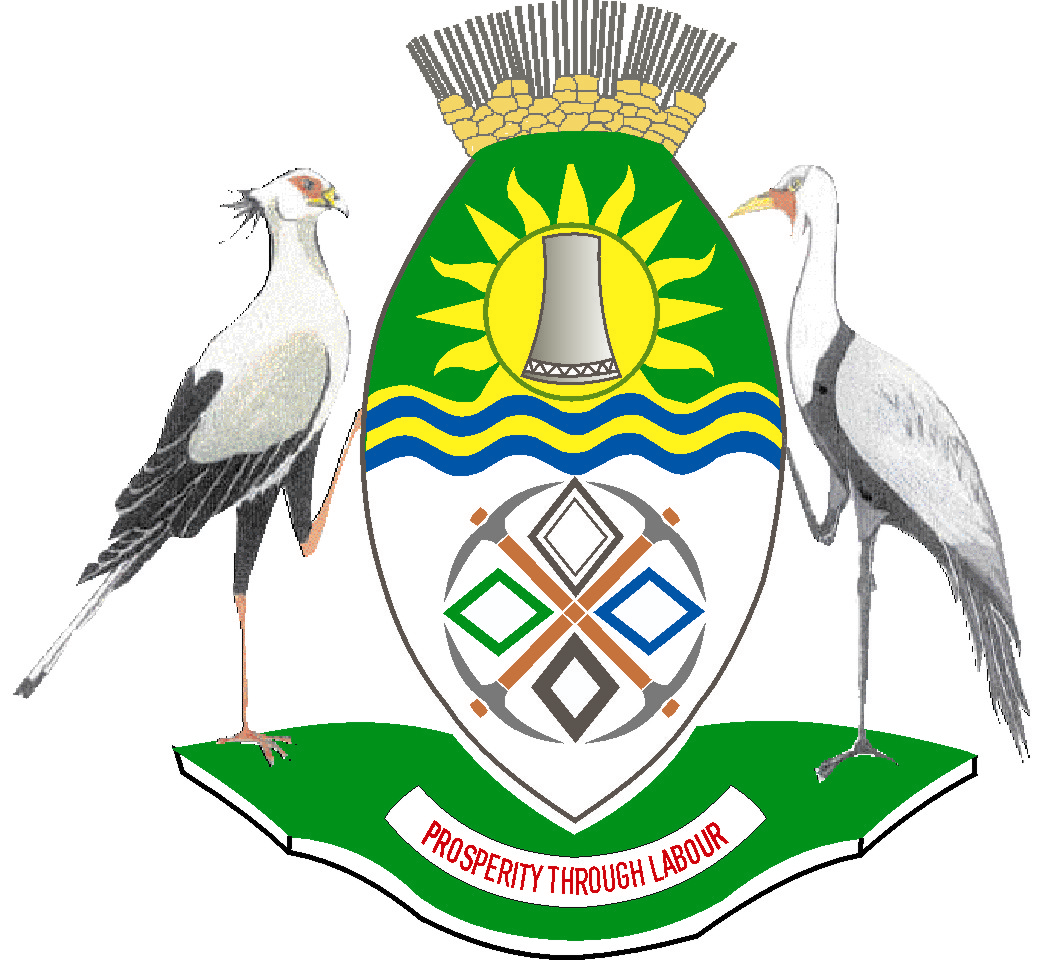 